 EDITALCHAMADA PÚBLICA Nº. 001/2023PROCESSO LICITATÓRIO Nº. 31/2023CHAMADA PÚBLICA Nº 001/2023, para AQUISIÇÃO DE GÊNEROS ALIMENTÍCIOS DIRETAMENTE DA AGRICULTURA FAMILIAR E DO EMPREENDEDOR FAMILIAR RURAL CONFORME LEI Nº 11.947/2009,  RESOLUÇÕES Nº 006/2020 E 021/2021 E SUAS POSTERIORES ALTERAÇÕES. PEDIDO DE COMPRA Nº 03/2023.A Prefeitura Municipal de Naviraí, pessoa jurídica de direito público, com sede na Avenida Weimar Gonçalves Torres, 862, em Naviraí, Estado de Mato Grosso do Sul, inscrita no CNPJ sob nº. 03.155.934/0001-90, representada neste ato pela Prefeita Municipal, a Senhora Rhaiza Rejane Neme de Matos, no uso de suas prerrogativas legais e considerando o disposto no art.1º, da Lei nº 11947/2009 e nas Resoluções n.º 006/2020/CD/FNDE e 021/2020/CD/FNDE, por meio da Comissão Permanente de Licitações, nomeada pela Portaria nº 387, de 16 de julho de 2021 alterada pela 304 de 25 de maio de 2022, vem realizar Chamada Pública para aquisição de gêneros alimentícios da Agricultura Familiar e do Empreendedor Familiar Rural, destinado ao atendimento do Programa Nacional de Alimentação Escolar/PNAE, durante o primeiro semestre do ano letivo de 2023. Os interessados (Grupos Formais, Informais ou Fornecedores Individuais) deverão apresentar a documentação para habilitação e Projeto de Venda no período de 15 de março de 2023, às 08h30min, na sede da Prefeitura Municipal de Naviraí, sito Paço Municipal.1 –OBJETOO objeto da presente, Chamada Pública é a aquisição de produtos da agricultura familiar, para atender o programa de alimentação escolar da REME – rede municipal de ensino, do município de Naviraí – MS, conforme especificações dos gêneros alimentícios abaixo:*Preço de aquisição é os preços máximos a ser pago ao fornecedor da agricultura familiar. (Resolução FNDE 26/2013, Art.29).- FONTE DERECURSOAs despesas decorrentes da execução do objeto da presente licitação correrão a cargo das seguintes dotações orçamentárias: 3 - HABILITAÇÃO DO FORNECEDOROs Fornecedores da Agricultura Familiar poderão comercializar sua produção agrícola na forma de Fornecedores Individuais, Grupos Informais e Grupos Formais, de acordo com o Art. 34 da Resolução FNDE nº 006/2020.3.1 - ENVELOPE Nº 001 – HABILITAÇÃO DO FORNECEDOR INDIVIDUAL (não organizado em grupo).O Fornecedor Individual deverá apresentar no envelope nº 01 os documentos abaixo relacionados, sob pena de inabilitação:	I - Comprovante de Situação Cadastral no CPF(https://www.receita.fazenda.gov.br/Aplicacoes/SSL/ATCTA/CPF/ConsultaSituacao/ConsultaPublica.asp)	II - Certidão de Regularidade com a União;(http://idg.receita.fazenda.gov.br/orientacao/tributaria/certidoes-e-situacao-fiscal)	III - Certidão de Regularidade com o Estado;(https://servicos.efazenda.ms.gov.br/pndfis/Home/Emissao)	IV - Certidão de Regularidade com Ministério do Trabalho;(http://www.tst.jus.br/web/guest/certidao)	V - Certidão negativa de falência ou recuperação judicial;(https://www.tjms.jus.br/esaj/portal.do?servico=810100)VI - Extrato da DAP Física do agricultor familiar participante, emitido nos últimos 60 dias;VII - Documentação comprobatória de Serviço de Inspeção, podendo ser municipal, estadual  ou  federal - Para produtos de origem animal; e	VIII - Declaração de que os gêneros alimentícios a serem entregues são oriundos de produção  própria, relacionada no projeto de venda.3.2 - ENVELOPE Nº 01 –HABILITAÇÃO DO GRUPO INFORMALO Grupo Informal deverá apresentar no Envelope nº 01, os documentos abaixo relacionados, sob pena de inabilitação:Comprovante de Situação Cadastral no CPF(https://www.receita.fazenda.gov.br/Aplicacoes/SSL/ATCTA/CPF/ConsultaSituacao/ConsultaPublica.asp)Certidão de Regularidade com a União;(http://idg.receita.fazenda.gov.br/orientacao/tributaria/certidoes-e-situacao-fiscal)III - Certidão de Regularidade com o Estado;(https://servicos.efazenda.ms.gov.br/pndfis/Home/Emissao)IV - Certidão de Regularidade com Ministério do Trabalho;(http://www.tst.jus.br/web/guest/certidao)V - Certidão negativa de falência ou recuperação judicial;(https://www.tjms.jus.br/esaj/portal.do?servico=810100)VI - Extrato da DAP Física do agricultor familiar participante, emitido nos últimos 60 dias;      VII- Documentação comprobatória de Serviço de Inspeção, podendo ser municipal, estadual ou  federal - Para produtos de origem animal; eVIII - Declaração de que os gêneros alimentícios a serem entregues são oriundos de produção própria, relacionada no projeto de venda.3.3 - ENVELOPE Nº 01 –HABILITAÇÃO DO GRUPO FORMALO Grupo Formal deverá apresentar no Envelope nº 01, os documentos abaixo relacionados, sob pena de inabilitação:Cópias do Estatuto e Ata de posse da atual diretoria da entidade registrada no órgão competente;Prova de inscrição do Cadastro Nacional de Pessoa Jurídica (CNPJ), da mesma licitante que irá participar deste Pregão, bem como, faturar e entregar o objeto licitado;(https://www.receita.fazenda.gov.br/PessoaJuridica/CNPJ/cnpjreva/cnpjreva_solicitacao2.asp)Prova de Regularidade para com a Fazenda Federal por meio da apresentação da Certidão Conjunta Negativa de Débitos ou Certidão Conjunta Positiva com Efeitos de Negativa, relativos a Tributos Federais e a Divida Ativa da União, e débitos relativos às contribuições previdenciárias e às de terceiros, expedida pela Secretaria de Receita Federal do Brasil, expedida pela Secretaria da Receita Federal e pela Procuradoria Geral da Fazenda Nacional; (https://www.sifge.caixa.gov.br/Cidadao/Crf/FgeCfSCriteriosPesquisa.asp)Prova de regularidade para com a Fazenda Estadual por meio da apresentação de Certidão Negativa ou Positiva com efeito de Negativa;(https://servicos.efazenda.ms.gov.br/pndfis/Home/Emissao)Prova de regularidade de FGTS - Certificado de Regularidade do FGTS (CRF), emitido pelo órgão competente, da localidade de domicílio ou sede da empresa proponente, na forma da Lei; (https://www.sifge.caixa.gov.br/Cidadao/Crf/FgeCfSCriteriosPesquisa.asp)Prova de inexistência de débitos inadimplidos perante a Justiça do Trabalho, mediante a apresentação de certidão negativa, nos termos do Título VII-A da Consolidação das Leis do Trabalho, aprovada pelo Decreto-Lei nº. 5.452, de 1º. de maio de 1943;(http://www.tst.jus.br/web/guest/certidao)Certidão negativa de falência ou concordata, expedida pelo distribuidor ou distribuidores, se for o caso, da sede da pessoa jurídica, que esteja dentro do prazo de validade expresso na própria certidão. Caso não houver prazo fixado, a validade será de 60 (sessenta) dias; (https://www.tjms.jus.br/esaj/portal.do?servico=810100)Extrato da DAP Jurídica para associações e cooperativas, emitido nos últimos 60 dias;Documentação comprobatória de Serviço de Inspeção, podendo ser municipal, estadual ou federal - Para produtos de origem animal; Declaração que todos os produtos (gêneros alimentícios) a serem entregues são produzidos pelos associados/cooperados; Declaração que o representante legal Associação/cooperativa (Conforme Estatuto e Ata) éresponsável pelo controle do atendimento do limite individual de venda de seus cooperados/associados.Declaração que ira promover o abastecimento em dia, horário e local solicitada na ordem de fornecimento.4 - ENVELOPE Nº 02 – PROJETO DE VENDA	4.1 -  No Envelope nº 02 os Fornecedores Individuais, Grupos Informais ou Grupos Formais deverão apresentar o Projeto de Venda de Gêneros Alimentícios da Agricultura Familiar conforme anexos do presente edital. 4.2 -  O (s) projeto (s) de venda a ser (em) contratado (s) será (ão) selecionado (s) conforme 	critérios estabelecidos pelo art. 25 da Resolução.4.3 -  Devem constar nos Projetos de Venda de Gêneros Alimentícios da Agricultura Familiar o nome, o CPF e nº da DAP Física de cada agricultor familiar fornecedor quando se tratar de Fornecedor Individual ou Grupo Informal, e o CNPJ E DAP jurídica da organização produtiva quando se tratar de Grupo Formal.4.4 - Na ausência ou irregularidade de qualquer dos documentos de habilitação, fica facultado à Prefeitura a abertura de prazo para a regularização da documentação, nos termo do parágrafo 4º do artigo 27 da Resolução FNDE nº 04/2015.5- CRITÉRIOS DE SELEÇÃO DOS BENEFICIÁRIOS5.1 -  Para seleção, os projetos de venda habilitadas serão divididos em: grupo de projetos de fornecedores locais, grupo de projetos do território rural, grupo de projetos do estado, e grupo de propostas do País.           5.2 - Entre os grupos de projetos, será observada a seguinte ordem de prioridade para seleção:I – O grupo de projetos de fornecedores locais terá prioridade sobre os demais grupos.II – O grupo de projetos de fornecedores do território rural terá prioridade sobre o do estado e do País.	        III – O grupo de projetos do estado terá prioridade sobre o do País.5.3 - Em cada grupo de projetos serão observadas a seguinte ordem de prioridade para seleção:I – Os assentamentos de reforma agrária, as comunidades tradicionais indígenas e as comunidades quilombolas, não havendo prioridade entreestes;II – Os fornecedores de gêneros alimentícios certificados como orgânicos ou agroecológicos, segundo a Lei nº 10.831, de 23 de dezembro de 2003;III – Os Grupos Formais (organizações produtivas detentoras de Declaração de Aptidão ao PRONAF – DAP Jurídica) sobre os Grupos Informais (agricultores familiares, detentores de Declaração de Aptidão ao PRONAF – DAP Física, organizados em grupos) e estes sobre os Fornecedores Individuais (detentores de DAP Física);5.4 - Caso a Entidade Executora não obtenha as quantidades necessárias de produtos oriundos do grupo de projetos de fornecedores locais, estas deverão ser complementadas com os projetos dos demais grupos, em acordo com os critérios de seleção e priorização citados nos itens 5.2 e 5.3.5.5 -  No caso de empate entre grupos formais, terão prioridade organizações com maior porcentagem de agricultores familiares e/ou empreendedores familiares rurais no seu quadro de sócios, conforme DAPJurídica.5.6 - Em caso de persistir o empate, será realizado sorteio ou, em havendo consenso entre as partes, poderá optar-se pela divisão no fornecimento dos produtos a serem adquiridos entre as organizações finalistas.6 - CONTRATAÇÃO6.1 - As obrigações decorrentes desta licitação, a serem firmadas entre a Administração Municipal e a licitante vencedora, serão formalizadas através de Contrato, observando-se as condições estabelecidas neste Edital, seus Anexos, na legislação vigente e na proposta do licitante vencedor.6.2 - O Contrato de Compra e Venda de gêneros alimentícios que deverá ser celebrado entre o Município e o(s) Fornecedor (es) habilitados nesta Chamada Pública, será feito conforme modelo constantes no ANEXO I.6.3 - A Administração Municipal convocará formalmente através de publicação no Diário Oficial dos Municípios (Assomasul) a licitante vencedora para assinar o Contrato. O representante da empresa convocada deverá comparecer dentro do prazo de 03 (três) dias úteis, contados a partir da publicação, para assinatura do referido documento.6.4 - O prazo estipulado no subitem 6.3 poderá ser prorrogado uma vez, por igual período, quando solicitado pela licitante vencedora, durante o seu transcurso e desde que ocorra motivo justificado aceito pela Administração Municipal.7 - LOCAL E PERIODICIDADE DE ENTREGA DOS PRODUTOSA entrega dos gêneros alimentícios deverá respeitar o cronograma abaixo: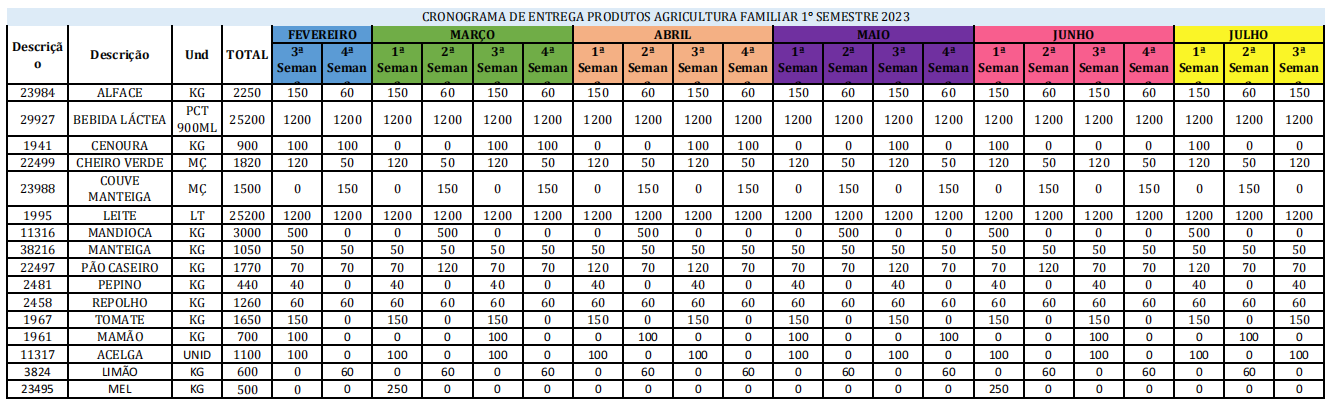 8 - PAGAMENTO8.1 - O pagamento será feito pela Administração Municipal de Naviraí - MS, em até 30 (trinta) dias após a data do recebimento dos produtos, mediante a apresentação da Nota Fiscal/Recibo.8.2 - A Contratada deverá encaminhar junto a Nota Fiscal/Recibo, documento em papel timbrado da empresa informando a Agência Bancária e o numero da Conta a ser depositado o pagamento, bem como, devolver a Ordem de Fornecimento original enviada pela Gerência Solicitante dos produtos. Não será aceita a emissão de boletos bancários para efetuar o pagamento das Notas Fiscais/Recibos.8.3 -  Em caso de devolução da Nota Fiscal/Recibo para correção, o prazo para o pagamento passará a fluir após a sua reapresentação. 8.4 -  O pagamento só será efetuado após a comprovação pela contratada de que se encontra em dia com suas obrigações, mantendo as mesmas condições habilitatórias: Prova de Regularidade para com a Fazenda Federal por meio da apresentação da Certidão Conjunta Negativa de Débitos ou Certidão Conjunta Positiva com Efeitos de Negativa, relativos a Tributos Federais e a Divida Ativa da União e débitos relativos às contribuições previdenciárias e às de terceiros, expedida pela Secretaria de Receita Federal do Brasil, expedida pela Secretaria da Receita Federal e pela Procuradoria Geral da Fazenda Nacional.Prova de regularidade para com a Fazenda Estadual por meio da apresentação de Certidão Negativa ou Positiva com efeito de Negativa;Certificado de Regularidade do FGTS (CRF), emitido pelo órgão competente, da localidade de domicílio ou sede da empresa proponente, na forma da Lei.Prova de inexistência de débitos inadimplidos perante a Justiça do Trabalho, mediante a apresentação de certidão negativa, nos termos do Título VII-A da Consolidação das Leis do Trabalho, aprovada pelo Decreto-Lei nº. 5.452, de 1º. de maio de 1943 (www.tst.jus.br/certidão);8.5 - A critério da contratante poderão ser utilizados créditos da contratada para cobrir dívidas de responsabilidades para com ela, relativos a multas que lhe tenham sido aplicados em decorrência da irregular execução contratual.8.6 - A Nota Fiscal/Recibo deverá ser emitida pela própria Contratada, obrigatoriamente com o número de inscrição no CNPJ apresentado nos documentos de habilitação e das propostas de preços, bem como da Nota de Empenho, não se admitindo notas fiscais/faturas emitidas com outros CNPJs.8.7 - A Nota Fiscal/Recibo deverá ser preenchida com as descrições dos itens constantes na Ordem de Fornecimento, bem como quantidade, valor unitário, valor total de cada item e valor total da nota, ou seja, em conformidade com a proposta de preços apresentada no processo licitatório.8.8 - Nos casos de eventuais atrasos de pagamento, por culpa do Contratante, o valor devido será acrescido de encargos moratórios calculados desde a data final do período de adimplemento até a data do efetivo pagamento, o valor original deverá ser atualizado pelo IPCA (Índice acumulado nos últimos doze meses).9 - DISPOSIÇÕES GERAIS9.1 - A presente Chamada Pública deverá atender aos seguintes locais:9.2 - Os produtos alimentícios deverão atender ao disposto na legislação sanitária (federal, estadual ou municipal) específica para os alimentos de origem animal e vegetal.9.3 - O limite individual de venda do agricultor familiar e do empreendedor familiar rural para a alimentação escolar deverá respeitar o valor máximo de R$ 40.000,00 (quarenta mil), por DAP/Ano/Entidade Executora, e obedecerá as seguintes regras:I – Para a comercialização com fornecedores individuais e grupos informais, os contratos individuais firmados deverão respeitar o valor máximo de R$ 40.000,00 (quarenta mil), por DAP/Ano/Entidade Executora.II – Para a comercialização com grupos formais o montante máximo a ser contratado será o resultado do número de agricultores familiares inscritos na DAP jurídica multiplicado pelo limite individual de comercialização, utilizando a seguinte fórmula: Valor máximo a ser contratado nº de agricultores familiares inscritos na DAP jurídica x R$ 40.000,00 (quarenta mil).9.4 - A aquisição dos gêneros alimentícios será formalizada através de um Contrato de Aquisição de Gêneros Alimentícios da Agricultura Familiar para Alimentação Escolar que estabelecerá com clareza e precisão as condições para sua execução, expressas em cláusulas que definam os direitos, obrigações e responsabilidades das partes, em conformidade com os termos da chamada pública e da proposta a que se vinculam, bem como do Capítulo III – Dos Contratos, da Lei 8.666/1993.10 – FAZEM PARTES INTEGRANTES DESTE EDITAL;Eu, Karen Priscila Azevedo Dutra, digitei o presente edital com autorização do ordenador de despesas, e eu, Nayara Izabela Arteman Pereira, Gerente de Núcleo de Licitações e Contratos conforme Portaria nº. 067/2023, conferi-o e a subscrevi.__________________________________Karen Priscila Az. DutraServidora Pública MunicipalMatrícula: 9399-8Naviraí - MS, 16 de Fevereiro de 2023..__________________________________Nayara Izabela Arteman PereiraGerente de Núcleo de Licitações e ContratosConforme Portaria nº 034/2021ANEXO I - MODELO PROPOSTO DE CONTRATOCONTRATO Nº _____/2023CONTRATO DE AQUISIÇÃO DE GÊNEROS ALIMENTÍCIOS DA AGRICULTURA FAMILIAR PARA A ALIMENTAÇÃO ESCOLAR/PNAE.O Município de Naviraí, Pessoa Jurídica de Direito Público Interno, com sede a Avenida Weimar Gonçalves Torres, 862 - Centro, inscrita no CNPJ sob nº 03.155.934/0001-90, pessoa jurídica de direito público, representada	neste	ato	pela Sra. Tatiane Maria da Silva Morch, Gerente de Educação e Cultura e Ordenadora de Despesas conforme Decreto nº. 006/2021, brasileira, portadora do CPF/MF nº. 031.188.769-48 e Cédula de Identidade RG nº. 173691911 SSP/MS, Avenida Fatima do Sul, nº 1.346 – Bairro: Portinari, doravante denominado CONTRATANTE, e por outro lado (nome do grupo formal ou informal ou fornecedor individual), situado à Av. _________________________, 	nº _________, em (município), inscrita no CNPJ sob nº ________, (para grupo formal), CPF sob nº ____ (grupos informais e individuais), doravante denominado (a) CONTRATADO (A), fundamentados nas disposições da Lei n° 13.987/2020 e da Lei nº 8.666/93, e tendo em vista  o  que  consta  na  Chamada Pública nº 001/2023 resolvem celebrar o presente contrato mediante as cláusulas que seguem:CLÁUSULA PRIMEIRA:É objeto desta contratação a CHAMADA PÚBLICA Nº 001/2022, PARA AQUISIÇÃO DE GENEROS ALIMENTÍCIOS DIRETAMENTE DA AGRICULTURA FAMILIAR E DO EMPREENDEDOR FAMILIAR RURAL CONFORME LEI Nº 11.947/2009 E RESOLUÇÕES Nº 006/2020, Nº 021/2021 E SUAS POSTERIORES ALTERAÇÕES. PEDIDO DE COMPRA Nº 03/2023, descritos no quadro previsto na Cláusula Quarta, todos de acordo com a chamada pública nº 001/2023, o qual fica fazendo parte integrante do presente contrato, independentemente de anexação ou transcrição.CLÁUSULA SEGUNDA:O CONTRATADO se compromete a fornecer os gêneros alimentícios da Agricultura Familiar ao CONTRATANTE conforme descrito na Cláusula Quarta deste Contrato.CLÁUSULA TERCEIRA:O limite individual de venda de gêneros alimentícios do CONTRATADO será de até R$ R$ 40.000,00 (quarenta mil) por DAP por ano civil, referente à sua produção, conforme a legislação do Programa Nacional de Alimentação Escolar.CLÁUSULA QUARTA:Pelo fornecimento dos gêneros alimentícios, nos quantitativos descritos abaixo (no quadro), de Gêneros Alimentícios da Agricultura Familiar, o (a) CONTRATADO (A) receberá o valor total de R$	(	).O recebimento das mercadorias dar-se-á mediante apresentação do Termo de Recebimento e das Notas Fiscais de Venda pela pessoa responsável pela alimentação no local de entrega, consoante anexo deste Contrato.O preço de aquisição é o preço pago ao fornecedor da agricultura familiar e no cálculo do preço já devem estar incluídas as despesas com frete, recursos humanos e materiais, assim como com os encargos fiscais, sociais, comerciais, trabalhistas e previdenciários e quaisquer outras despesas necessárias ao cumprimento das obrigações decorrentes do presente contrato.CLÁUSULA QUINTA:As despesas decorrentes da execução do objeto da presente licitação correrão a cargo das seguintes dotações orçamentárias: CLÁUSULA SEXTA:O CONTRATANTE, após receber os documentos descritos na Cláusula Quarta, alínea “a”, e após a tramitação do processo para instrução e liquidação, efetuará o seu pagamento no valor correspondente às entregas do mês anterior.CLÁUSULA SÉTIMA:O CONTRATANTE que não seguir a forma de liberação de recursos para pagamento do CONTRATADO, está sujeito a pagamento de multa de 2%, mais juros de 0,1% ao dia, sobre o valor da parcela vencida.CLÁUSULA OITAVA:O CONTRATANTE se compromete em guardar pelo prazo estabelecido no § 11 do artigo 45 da Resolução CD/FNDE nº 26/2013 as cópias das Notas Fiscais de Compra, os Termos de Recebimento e Aceitabilidade, apresentados nas prestações de contas, bem como o Projeto de Venda de Gêneros Alimentícios da Agricultura Familiar para Alimentação Escolar e documentos anexos, estando à disposição para comprovação.CLÁUSULA NONA:É de exclusiva responsabilidade do CONTRATADO o ressarcimento de danos causados ao CONTRATANTE ou a terceiros, decorrentes de sua culpa ou dolo na execução do contrato, não excluindo ou reduzindo esta responsabilidade àfiscalização.CLÁUSULA DÉCIMA:O CONTRATANTE em razão da supremacia do interesse público sobre os interesses particulares poderá:Modificar unilateralmente o contrato para melhor adequação às finalidades de interesse público, respeitando os direitos do CONTRATADO;Rescindir unilateralmente o contrato, nos casos de infração contratual ou inaptidão do CONTRATADO;Fiscalizar a execução do contrato;Aplicar sanções motivadas pela inexecução total ou parcial doajuste;Sempre que o CONTRATANTE alterar ou rescindir o contrato sem restar caracterizado culpa do CONTRATADO, deverá respeitar o equilíbrio econômico-financeiro, garantindo-lhe o aumento da remuneração respectiva ou a indenização por despesas já realizadas.CLÁUSULA DÉCIMA PRIMEIRA:A multa aplicada após regular processo administrativo poderá ser descontada dos pagamentos eventualmente devidos pelo CONTRATANTE ou, quando for o caso, cobrada judicialmente.CLÁUSULA DÉCIMA SEGUNDA:A fiscalização do presente contrato ficará a cargo do respectivo fiscal de contrato, da Secretaria Municipal de Educação, da Entidade Executora, do Conselho de Alimentação Escolar – CAE e outras entidades designadas pelo contratante ou pela legislação.CLÁUSULA DÉCIMA TERCEIRA:O presente contrato rege-se, ainda, pela chamada pública nº 001/2021, pela Resolução 002/2020/CD/FNDE/MEC, pela Lei nº 8.666/1993 e pela Lei n° 13.987/2020, em todos os seus termos.CLÁUSULA DÉCIMA QUARTA:Este Contrato poderá ser aditado a qualquer tempo, mediante acordo formal entre as partes, resguardada as suas condições essenciais.CLÁUSULA DÉCIMA QUINTA:As comunicações com origem neste contrato deverão ser formais e expressas, por meio de carta, que somente terá validade se enviada mediante registro de recebimento ou por fax, transmitido pelas partes.CLÁUSULA DÉCIMA SEXTA:Este Contrato, desde que observada à formalização preliminar à sua efetivação, por carta, consoante Cláusula Décima Quinta, poderá ser rescindido, de pleno direito, independentemente de notificação ou interpelação judicial ou extrajudicial, nos seguintes casos:Por acordo entre as partes;Pela inobservância de qualquer de suas condições;Por quaisquer dos motivos previstos em lei.CLÁUSULA DÉCIMA SÉTIMA:O presente contrato terá vigência da sua assinatura até a entrega total dos produtos mediante cronograma apresentado no item 7 do preâmbulo do edital ou até o dia 31/12/2022.CLÁUSULA DÉCIMA OITAVA:Será responsável por fiscalizar a execução do presente contrato, a pessoa indicada no Ato intitulado “ATO DE DESIGNAÇÃO DE FISCAL DE CONTRATO” e publicado no extrato de contrato.CLÁUSULA DÉCIMA NONA:Fica eleito o Foro da Comarca de Naviraí Estado de Mato Grosso do Sul, para dirimir questões oriundas deste Contrato, com renuncia expressa a qualquer outro por mais privilegiado que seja.E por estarem de acordo, lavrou-se o presente termo, em 02 (duas) vias de igual teor e forma, as quais foram lida e assinadas pelas partes contratantes, na presença de duas testemunhas.NAVIRAÍ-MS, ______ / ______ / ______DESIGNAÇÃO DO CONTRATO Nº______/______ .PROCESSO Nº 31/2023CHAMADA PÚBLICA Nº 001/2023EMPRESA: .....................................................CNPJ Nº:.........................................................CHAMADA PÚBLICA Nº 001/2023, PARA AQUISIÇÃO DE GENEROS ALIMENTÍCIOS DIRETAMENTE DA AGRICULTURA FAMILIAR E DO EMPREENDEDOR FAMILIAR RURAL CONFORME LEI Nº 11.947/2009 E RESOLUÇÕES Nº 006/2020, Nº 021/2021 E SUAS POSTERIORES ALTERAÇÕES. PEDIDO DE COMPRA Nº 003/2023.Tatiane Maria da Silva Morch, Gerente de Educação e Cultura e Ordenadora de Despesas conforme Decreto nº. 006/2021, brasileira, portadora do CPF/MF nº. 031.188.769-48 e Cédula de Identidade RG nº. 173691911 SSP/MS, Avenida Fatima do Sul, nº 1.346 – Bairro: Portinari; no uso de suas atribuições, designam os fiscais de Contratos, em conformidade com o art. 67 da Lei n° 8.666 de 21 de junho de 1993, e as Instruções Normativas nº 01 e nº 02/2017 do Controle Interno e a Resolução n° 54/2016 do Tribunal de Contas do Estado do Mato Grosso do Sul.Art.1º Designar os servidores abaixo com o encargo de Fiscal do Contrato nº ____________Art. 2ºSão atribuições do fiscal de contrato:I- Acompanhar e fiscalizar o fiel cumprimento do contrato;II- Manifestar-se por escrito, em forma de relatório juntado aos autos, acerca da exequibilidade do referido ajuste contratual tempestivamente, das irregularidades encontradas, das providências que determinaram os incidentes verificados e do resultado dessas medidas, bem como, informar por escrito à autoridade superior sobre ocorrências para ciência e apreciação para providências;III - Responsabilizar-se pelas justificativas que se fizerem necessárias em resposta a eventuais diligências dos órgãos de Controle Interno e Externo; IV - Propor mediante apreciação do Gestor a aplicação de sanções administrativa à contratada em virtude de inobservância ou desobediência das cláusulas contratuais e instruções e ordens da fiscalização;V - Atestar a realização dos serviços efetivamente prestados, mediante relatório consolidado, para posterior pagamento;VI - Observar a execução do contrato, dentro dos limites dos créditos orçamentários para ele determinado; VII - Manifestar quanto à oportunidade e conveniência de prorrogação de vigência ou aditamento de objeto, com antecedência de 30 (trinta) dias do final da vigência;Art. 3º Dê ciência aos interessados.Art. 4º Autue-se no processo.Naviraí - MS,_______/________/_______.ANEXO II - MODELO DE PROJETO DE VENDA                                                                                     * Modelo proposto para os Grupos Formais* Modelo Proposto para os Grupos Informais* Modelo Proposto para os Fornecedores IndividuaisANEXO IIIDECLARAÇÃO DE RESPONSABILIDADE PELO CONTROLE DO ATENDIMENTO DO LIMITE INDIVIDUAL DE VENDA DOS COOPERADOS/ASSOCIADOS(GRUPOS FORMAIS)O (A)	(nome   do Grupo Formal) ____________, inscrito no CNPJ nº______________,  DAP jurídica nº ________ com sede ____________, neste ato representado (a) por (nome do representante legal de acordo com o Projeto de Venda) _____________, portador (a) da Cédula de Identidade RG nº ________, CPF nº ____________, nos termos do Estatuto Social, DECLARA que se responsabilizará pelo controle do limite individual de venda de gêneros alimentícios dos Agricultores e Empreendedores de Base Familiar Rural que compõem o quadro social desta Entidade, no valor de R$ R$ 40.000,00 (quarenta mil) por DAP/ANO CIVIL/ENTIDADE EXECUTORA referente à sua produção, considerando os dispositivos da Lei nº 13.987/2020 e da Resolução CD/FNDE nº 002/2020 que regem o Programa Nacional de Alimentação Escolar – PNAE e demais documentos normativos, no que couber.Local,	/	/_______._________________________________AssinaturaANEXO IVDECLARAÇÃO DO AGRICULTOR FAMILIAR– PRODUÇÃO PRÓPRIA(GRUPOS FORMAIS)Eu _________________,representante da Cooperativa/Associação ___________________, com CNPJ/CPF nº __________ e DAP Jurídica nº_______________declaro, para fins de participação no Programa Nacional de Alimentação Escolar – PNAE, que os gêneros alimentícios relacionados no projeto de venda são oriundos de produção dos cooperados/associados que possuem DAP física e compõem esta cooperativa/associação.Local,______ / ______ / ______.Assinatura Pessoa Jurídica (conforme Estatuto/Ata)ANEXO VDECLARAÇÃO DO AGRICULTOR FAMILIAR– PRODUÇÃO PRÓPRIA PARA(GRUPOS INFORMAIS OU FORNECEDORES INDIVIDUAIS)DECLARAÇÃO DE PRODUÇÃO PRÓPRIA (CHAMADA PÚBLICA Nº 001/2023)Eu ________________,CPF nº_____________ e DAP física nº ___________, declaro, para fins de participação no Programa Nacional de Alimentação Escolar – PNAE, que os gêneros alimentícios relacionados no projeto de venda em meu nome são oriundos de produção própria.Local,____ /____ /___________________________________Assinatura Pessoa FísicaANEXO VIDECLARAÇÃO DO AGRICULTOR FAMILIAR– PROMOVER O ABASTECIMENTO EM DIA, HORÁRIO E LOCAL SOLICITADA NA ORDEM DE FORNECIMENTO(GRUPOS FORMAIS)Eu _________________,representante da Cooperativa/Associação ___________________, com CNPJ/CPF nº __________ e DAP Jurídica nº_______________ declaro, para fins irei promover o abastecimento das unidades educacionais em dia, horário e local solicitado pela ordem de fornecimento dos produtos que compõe o Programa Nacional de Alimentação Escolar – PNAE, que são gêneros alimentícios relacionados no projeto de venda oriundos de produção dos cooperados/associados nos termos das DAP Físicas   e compõem esta cooperativa/associação.Local,______ / ______ / ______Assinatura Pessoa Jurídica (conforme Estatuto/Ata)ANEXO VIIDECLARAÇÃO DO AGRICULTOR FAMILIAR– PROMOVER O ABASTECIMENTO EM DIA, HORÁRIO E LOCAL SOLICITADA NA ORDEM DE FORNECIMENTO(GRUPOS INFORMAIS OU FORNECEDORES INDIVIDUAIS)DECLARAÇÃO DE PRODUÇÃO PRÓPRIA (CHAMADA PÚBLICA Nº 001/2023)Eu ________________,CPF nº_____________ e DAP física nº ___________, declaro, para fins irei promover o abastecimento  da unidades educacionais em dia, horário e local solicitado pela ordem de fornecimento com os produtos que compõe o  Programa Nacional de Alimentação Escolar – PNAE, que são gêneros alimentícios relacionados no projeto de venda em meu nome oriundos de produção própria.Local,	/	/______.__________________________Assinatura Pessoa Física*Preço de Aquisição (R$)*Preço de Aquisição (R$)CÓDIGOITEMDESCRIÇÃOUNID.QTDE.VALOR UNITÁRIOVALOR TOTAL19411CENOURA - INTACTA COM TODAS AS PARTES COMESTÍVEIS APROVEITÁVEIS (ASPECTO, COR E SABOR CARACTERÍSTICOS). ENTREGA DIÁRIA.KG900,0R$ 7,01R$ 6.309,0019612MAMÃO FORMOSO- INTACTO COM TODAS AS PARTES COMESTÍVEIS APROVEITÁVEIS (ASPECTO, COR E SABOR CARACTERÍSTICOS).KG700,0R$ 10,38R$ 7.266,0019673TOMATE -  INTACTO COM TODAS AS PARTES COMESTÍVEIS APROVEITÁVEIS (ASPECTO, COR E SABOR CARACTERÍSTICOS).KG1.650,0R$ 10,80R$ 17.820,0019954LEITE PASTEURIZADO TIPO C RESFRIADO PACOTE DE POLIETILENO DE 01 LITRO INTACTO, PRAZO DE VALIDADE NÃO INFERIOR A TRÊS DIAS NO ATO DA ENTREGA, SABOR, COR E AROMA CARACTERÍSTICOSPCT25.200,0R$ 8,36R$210.672,0024585REPOLHO - INTACTO COM TODAS AS PARTES COMESTÍVEIS APROVEITÁVEIS (ASPECTO, COR E SABOR CARACTERÍSTICOS).KG1.260,0R$ 5,30R$ 6.678,0024816PEPINO JAPONÊS - INTACTO COM TODAS AS PARTES COMESTÍVEIS E  APROVEITÁVEIS (ASPECTO, COR E SABOR CARACTERÍSTICOS).KG440,0R$ 8,10R$ 3.564,0038247LIMÃO - INTACTO COM TODAS AS PARTES COMESTÍVEIS APROVEITÁVEIS (ASPECTO, COR E SABOR CARACTERÍSTICOS).KG600,0R$ 6,89R$ 4.134,00113168MANDIOCA CONGELADA CONTENDO INFORMAÇÕES NUTRICIONAIS NA EMBALAGEM, COM ASPECTO, COR E SABOR CARACTERÍSTICOS.KG3.000,0R$ 7,60R$ 22.800,00113179ACELGA - INTACTOS COM TODAS AS PARTES COMESTÍVEIS APROVEITÁVEIS, ASPECTO, COR  E SABOR CARACTERÍSTICOSKG1.100,0R$ 10,35R$ 11.385,002249710PÃO CASEIRO DE 50 GRAMAS A UNIDADE, PREPARADO COM FARINHA DE TRIGO, SAL, AÇÚCAR, FERMENTO E COM ADIÇÃO DE BATATA, MANDIOCA, CENOURA OU ABÓBORA. ENTREGA DIÁRIA.KG1.770,0R$ 18,58R$ 32.886,602249911CHEIRO VERDE - INTACTOS COM TODAS AS PARTES COMESTÍVEISMÇ1.820,0R$ 7,47R$ 13.595,402349512MEL DE SACHÊ DE APROXIMADAMENTE 05 GRAMAS CADA.KG500,0R$ 65,00R$ 32.500,002398413ALFACE - INTACTO COM TODAS AS PARTES COMESTÍVEIS APROVEITÁVEIS (ASPECTO, COR E SABOR CARACTERÍSTICOS).KG2.250,0R$ 11,45R$ 25.762,502398814COUVE MANTEIGA -  INTACTO COM TODAS AS PARTES COMESTÍVEIS APROVEITÁVEIS (ASPECTO, COR E SABOR CARACTERÍSTICOS).KG1.500,0R$ 11,70R$ 17.550,002992715BEBIDAS LÁCTEA DE FRUTAS. SABORES VARIADOS. CONSTAR EXTERNAMENTE TODOS OS DADOS DE IDENTIFICAÇÃO, VALIDADE, INFORMAÇÕES NUTRICIONAIS E SELO DE INSPEÇÃO SANITÁRIA. EMBALAGEM MÍNIMA  DE 900 ML . ENTREGA DIÁRIA.PCT25.200,0R$ 7,51R$ 189.252,003821616MANTEIGA COM SAL - CONFORME TERMO DE REFERENCIAPT1.050,0R$ 23,89R$ 25.084,50Valor total estimado para a aquisição dos itens:R$ 627.259,00 (seiscentos e vinte e sete mil duzentos e cinquenta e nove reais).ÓrgãoÓrgão: PODER EXECUTIVO: PODER EXECUTIVO: PODER EXECUTIVO: PODER EXECUTIVO: PODER EXECUTIVO: PODER EXECUTIVOUnidadeUnidade: GERÊNCIA DE EDUCAÇÃO E CULTURA: GERÊNCIA DE EDUCAÇÃO E CULTURA: GERÊNCIA DE EDUCAÇÃO E CULTURA: GERÊNCIA DE EDUCAÇÃO E CULTURA: GERÊNCIA DE EDUCAÇÃO E CULTURA: GERÊNCIA DE EDUCAÇÃO E CULTURAÓrgão/UnidadeFunçãoSub FunçãoProgramaDestinoProjeto/AtividadeElemento de DespesaCod.Reduzido0105123065022213390300700002343LOCALENDEREÇOGerência de Educação e CulturaAv. Amélia Fukuda, 82CIEI Maria José da Silva Cançado – Extensão Mundo MágicoAv. Nova Andradina, 38CIEI Maria José da Silva Cançado (pré-escola e creche)Rua Lourdes, s/nCIEI Prof.ª Zenaide Nunes dos SantosRua Hortência, 451CIEI Sonho de CriançaRua Paz, 155CIEI Vera Maria de Brida (pré-escola e creche)Av. Antônio Figueira, 872CMEI Irmã Evanete dos SantosAv. João Paulo II, 465CMEI Irmã Evanete dos Santos – Extensão Paraíso InfantilRua Higino Gomes Duarte, 976CRECHE Eva Moraes de OliveiraAv. Ponta Porã, 902CRECHE Eva Moraes de Oliveira – Extensão Bairro Vila NovaRua Cantídeo Correa da Silva, 189EMEF Cândido de Marco – Extensão Sala José Henrique Ferraz do AmaralFazenda Novo RumoEMEF Cândido de Marco – PóloAssentamento JuncalEMEF Cândido de Marco - Extensão CaiuáPorto CaiuáEMEF Marechal Cândido RondonAv. Caarapó, 900EMEF Prof.ª Maria de Lourdes Aquino SotanaRua Clemente de Oliveira, 295EMEF Prof.º Diomedes Valentim CerriRua Peroba, 861EMEF Prof.º José Carlos da SilvaRua Tim Maia, 555EMEF Prof.º Milton Dias PortoRua Delci Maria Delevati, 46EMEIEF José Martins FloresRua Hortência, 340EMEIEF José Martins Flores – Extensão BNHRua Antônio Mariano dos Santos, 10EMEIEF Ver. Odércio Nunes de MatosRua José Guedes de Mendonça, 65Creche do Jardim IpêRua Piuna, S/N - Residencial IpêAnexo IModelo de contrato de venda;Anexo IIModelo de projeto de venda;Anexo IIIDeclaração de responsabilidade pelo controle do atendimento do limite individual de venda dos cooperados/associados (grupos formais);Anexo IVDeclaração do agricultor familiar– produção própria (grupos formais);Anexo VDeclaração do agricultor familiar– produção própria para (grupos informais ou fornecedores individuais);Anexo VIDeclaração do agricultor familiar– promover o abastecimento em dia, horário e local solicitada na ordem de fornecimento (grupos formais);Anexo VIIDeclaração do agricultor familiar– promover o abastecimento em dia, horário e local solicitada na ordem de fornecimento (grupos informais ou fornecedores individuais).*Preço de Aquisição (R$)*Preço de Aquisição (R$)CÓDIGOITEMDESCRIÇÃOUNID.QTDE.VALOR UNITÁRIOVALOR TOTAL19411CENOURA - INTACTA COM TODAS AS PARTES COMESTÍVEIS APROVEITÁVEIS (ASPECTO, COR E SABOR CARACTERÍSTICOS). ENTREGA DIÁRIA.KG900,0R$ 7,01R$ 6.309,0019612MAMÃO FORMOSO- INTACTO COM TODAS AS PARTES COMESTÍVEIS APROVEITÁVEIS (ASPECTO, COR E SABOR CARACTERÍSTICOS).KG700,0R$ 10,38R$ 7.266,0019673TOMATE -  INTACTO COM TODAS AS PARTES COMESTÍVEIS APROVEITÁVEIS (ASPECTO, COR E SABOR CARACTERÍSTICOS).KG1.650,0R$ 10,80R$ 17.820,0019954LEITE PASTEURIZADO TIPO C RESFRIADO PACOTE DE POLIETILENO DE 01 LITRO INTACTO, PRAZO DE VALIDADE NÃO INFERIOR A TRÊS DIAS NO ATO DA ENTREGA, SABOR, COR E AROMA CARACTERÍSTICOSPCT25.200,0R$ 8,36R$210.672,0024585REPOLHO - INTACTO COM TODAS AS PARTES COMESTÍVEIS APROVEITÁVEIS (ASPECTO, COR E SABOR CARACTERÍSTICOS).KG1.260,0R$ 5,30R$ 6.678,0024816PEPINO JAPONÊS - INTACTO COM TODAS AS PARTES COMESTÍVEIS E  APROVEITÁVEIS (ASPECTO, COR E SABOR CARACTERÍSTICOS).KG440,0R$ 8,10R$ 3.564,0038247LIMÃO - INTACTO COM TODAS AS PARTES COMESTÍVEIS APROVEITÁVEIS (ASPECTO, COR E SABOR CARACTERÍSTICOS).KG600,0R$ 6,89R$ 4.134,00113168MANDIOCA CONGELADA CONTENDO INFORMAÇÕES NUTRICIONAIS NA EMBALAGEM, COM ASPECTO, COR E SABOR CARACTERÍSTICOS.KG3.000,0R$ 7,60R$ 22.800,00113179ACELGA - INTACTOS COM TODAS AS PARTES COMESTÍVEIS APROVEITÁVEIS, ASPECTO, COR  E SABOR CARACTERÍSTICOSKG1.100,0R$ 10,35R$ 11.385,002249710PÃO CASEIRO DE 50 GRAMAS A UNIDADE, PREPARADO COM FARINHA DE TRIGO, SAL, AÇÚCAR, FERMENTO E COM ADIÇÃO DE BATATA, MANDIOCA, CENOURA OU ABÓBORA. ENTREGA DIÁRIA.KG1.770,0R$ 18,58R$ 32.886,602249911CHEIRO VERDE - INTACTOS COM TODAS AS PARTES COMESTÍVEISMÇ1.820,0R$ 7,47R$ 13.595,402349512MEL DE SACHÊ DE APROXIMADAMENTE 05 GRAMAS CADA.KG500,0R$ 65,00R$ 32.500,002398413ALFACE - INTACTO COM TODAS AS PARTES COMESTÍVEIS APROVEITÁVEIS (ASPECTO, COR E SABOR CARACTERÍSTICOS).KG2.250,0R$ 11,45R$ 25.762,502398814COUVE MANTEIGA -  INTACTO COM TODAS AS PARTES COMESTÍVEIS APROVEITÁVEIS (ASPECTO, COR E SABOR CARACTERÍSTICOS).KG1.500,0R$ 11,70R$ 17.550,002992715BEBIDAS LÁCTEA DE FRUTAS. SABORES VARIADOS. CONSTAR EXTERNAMENTE TODOS OS DADOS DE IDENTIFICAÇÃO, VALIDADE, INFORMAÇÕES NUTRICIONAIS E SELO DE INSPEÇÃO SANITÁRIA. EMBALAGEM MÍNIMA  DE 900 ML . ENTREGA DIÁRIA.PCT25.200,0R$ 7,51R$ 189.252,003821616MANTEIGA COM SAL - CONFORME TERMO DE REFERENCIAPT1.050,0R$ 23,89R$ 25.084,50Valor Total do ContratoR$ 627.259,00 (seiscentos e vinte e sete mil duzentos e cinquenta e nove reais).ÓrgãoÓrgão: PODER EXECUTIVO: PODER EXECUTIVO: PODER EXECUTIVO: PODER EXECUTIVO: PODER EXECUTIVO: PODER EXECUTIVOUnidadeUnidade: GERÊNCIA DE EDUCAÇÃO E CULTURA: GERÊNCIA DE EDUCAÇÃO E CULTURA: GERÊNCIA DE EDUCAÇÃO E CULTURA: GERÊNCIA DE EDUCAÇÃO E CULTURA: GERÊNCIA DE EDUCAÇÃO E CULTURA: GERÊNCIA DE EDUCAÇÃO E CULTURAÓrgão/UnidadeFunçãoSub FunçãoProgramaDestinoProjeto/AtividadeElemento de DespesaCod.Reduzido0105123065022213390300700002343__________________________________________TATIANE MARIA DA SILVA MORCHGer. de Educação e Cultura e Ord. de DespesasConforme Decreto nº 006/2021Contratante.............................................................CPF nº.Contratada	Gerência Ordenadora de DespesaFISCAL TITULARFISCAL TITULARFISCAL SUPLENTEFISCAL SUPLENTEGerência Ordenadora de DespesaNome:MatrículaNome:MatrículaGerência de Educação e Cultura __________________________________________TATIANE MARIA DA SILVA MORCHGer. de Educação e Cultura e Ord. de DespesasConforme Decreto nº 006/2021...............................................Nome:Matrícula:PROJETO DE VENDA DE GÊNEROS ALIMENTÍCIOS DA AGRICULTURA FAMILIAR PARA ALIMENTAÇÃO ESCOLAR/PNAEPROJETO DE VENDA DE GÊNEROS ALIMENTÍCIOS DA AGRICULTURA FAMILIAR PARA ALIMENTAÇÃO ESCOLAR/PNAEPROJETO DE VENDA DE GÊNEROS ALIMENTÍCIOS DA AGRICULTURA FAMILIAR PARA ALIMENTAÇÃO ESCOLAR/PNAEPROJETO DE VENDA DE GÊNEROS ALIMENTÍCIOS DA AGRICULTURA FAMILIAR PARA ALIMENTAÇÃO ESCOLAR/PNAEPROJETO DE VENDA DE GÊNEROS ALIMENTÍCIOS DA AGRICULTURA FAMILIAR PARA ALIMENTAÇÃO ESCOLAR/PNAEPROJETO DE VENDA DE GÊNEROS ALIMENTÍCIOS DA AGRICULTURA FAMILIAR PARA ALIMENTAÇÃO ESCOLAR/PNAEPROJETO DE VENDA DE GÊNEROS ALIMENTÍCIOS DA AGRICULTURA FAMILIAR PARA ALIMENTAÇÃO ESCOLAR/PNAEPROJETO DE VENDA DE GÊNEROS ALIMENTÍCIOS DA AGRICULTURA FAMILIAR PARA ALIMENTAÇÃO ESCOLAR/PNAEPROJETO DE VENDA DE GÊNEROS ALIMENTÍCIOS DA AGRICULTURA FAMILIAR PARA ALIMENTAÇÃO ESCOLAR/PNAEPROJETO DE VENDA DE GÊNEROS ALIMENTÍCIOS DA AGRICULTURA FAMILIAR PARA ALIMENTAÇÃO ESCOLAR/PNAEPROJETO DE VENDA DE GÊNEROS ALIMENTÍCIOS DA AGRICULTURA FAMILIAR PARA ALIMENTAÇÃO ESCOLAR/PNAEPROJETO DE VENDA DE GÊNEROS ALIMENTÍCIOS DA AGRICULTURA FAMILIAR PARA ALIMENTAÇÃO ESCOLAR/PNAEIDENTIFICAÇÃO DA PROPOSTA DE ATENDIMENTO AO EDITAL/CHAMADA PÚBLICA Nº 001/2023IDENTIFICAÇÃO DA PROPOSTA DE ATENDIMENTO AO EDITAL/CHAMADA PÚBLICA Nº 001/2023IDENTIFICAÇÃO DA PROPOSTA DE ATENDIMENTO AO EDITAL/CHAMADA PÚBLICA Nº 001/2023IDENTIFICAÇÃO DA PROPOSTA DE ATENDIMENTO AO EDITAL/CHAMADA PÚBLICA Nº 001/2023IDENTIFICAÇÃO DA PROPOSTA DE ATENDIMENTO AO EDITAL/CHAMADA PÚBLICA Nº 001/2023IDENTIFICAÇÃO DA PROPOSTA DE ATENDIMENTO AO EDITAL/CHAMADA PÚBLICA Nº 001/2023IDENTIFICAÇÃO DA PROPOSTA DE ATENDIMENTO AO EDITAL/CHAMADA PÚBLICA Nº 001/2023IDENTIFICAÇÃO DA PROPOSTA DE ATENDIMENTO AO EDITAL/CHAMADA PÚBLICA Nº 001/2023IDENTIFICAÇÃO DA PROPOSTA DE ATENDIMENTO AO EDITAL/CHAMADA PÚBLICA Nº 001/2023IDENTIFICAÇÃO DA PROPOSTA DE ATENDIMENTO AO EDITAL/CHAMADA PÚBLICA Nº 001/2023IDENTIFICAÇÃO DA PROPOSTA DE ATENDIMENTO AO EDITAL/CHAMADA PÚBLICA Nº 001/2023IDENTIFICAÇÃO DA PROPOSTA DE ATENDIMENTO AO EDITAL/CHAMADA PÚBLICA Nº 001/2023I – IDENTIFICAÇÃO DOS FORNECEDORESI – IDENTIFICAÇÃO DOS FORNECEDORESI – IDENTIFICAÇÃO DOS FORNECEDORESI – IDENTIFICAÇÃO DOS FORNECEDORESI – IDENTIFICAÇÃO DOS FORNECEDORESI – IDENTIFICAÇÃO DOS FORNECEDORESI – IDENTIFICAÇÃO DOS FORNECEDORESI – IDENTIFICAÇÃO DOS FORNECEDORESI – IDENTIFICAÇÃO DOS FORNECEDORESI – IDENTIFICAÇÃO DOS FORNECEDORESI – IDENTIFICAÇÃO DOS FORNECEDORESI – IDENTIFICAÇÃO DOS FORNECEDORESGRUPO FORMALGRUPO FORMALGRUPO FORMALGRUPO FORMALGRUPO FORMALGRUPO FORMALGRUPO FORMALGRUPO FORMALGRUPO FORMALGRUPO FORMALGRUPO FORMALGRUPO FORMAL1. Nome do Proponente (associação/cooperativa)1. Nome do Proponente (associação/cooperativa)1. Nome do Proponente (associação/cooperativa)1. Nome do Proponente (associação/cooperativa)1. Nome do Proponente (associação/cooperativa)1. Nome do Proponente (associação/cooperativa)2. CNPJ2. CNPJ2. CNPJ2. CNPJ2. CNPJ2. CNPJ3. Endereço3. Endereço3. Endereço3. Endereço4. Município/UF4. Município/UF4. Município/UF4. Município/UF4. Município/UF4. Município/UF4. Município/UF4. Município/UF5- E-mail5- E-mail5- E-mail5- E-mail6. DDD/Fone6. DDD/Fone6. DDD/Fone6. DDD/Fone6. DDD/Fone7. CEP7. CEP7. CEP8- Nº DAP Jurídica9.Banco10.Agência Corrente10.Agência Corrente10.Agência Corrente11.Conta Nº da Conta11.Conta Nº da Conta11.Conta Nº da Conta11.Conta Nº da Conta11.Conta Nº da Conta11.Conta Nº da Conta11.Conta Nº da Conta12.Nº de Associados13.Nº de Associados de acordo com a Lei nº 11.326/200613.Nº de Associados de acordo com a Lei nº 11.326/200613.Nº de Associados de acordo com a Lei nº 11.326/200613.Nº de Associados de acordo com a Lei nº 11.326/200614.Nº de Associados com DAP Física (Relação dos associados/cooperados)14.Nº de Associados com DAP Física (Relação dos associados/cooperados)14.Nº de Associados com DAP Física (Relação dos associados/cooperados)14.Nº de Associados com DAP Física (Relação dos associados/cooperados)14.Nº de Associados com DAP Física (Relação dos associados/cooperados)14.Nº de Associados com DAP Física (Relação dos associados/cooperados)14.Nº de Associados com DAP Física (Relação dos associados/cooperados)12.Nº de Associados13.Nº de Associados de acordo com a Lei nº 11.326/200613.Nº de Associados de acordo com a Lei nº 11.326/200613.Nº de Associados de acordo com a Lei nº 11.326/200613.Nº de Associados de acordo com a Lei nº 11.326/2006Nome:Nome:Nome:Nome:Nome:Nome:Daps:15. Nome do representante legal (Conforme estatuto e ata, observando quem tem poderes)15. Nome do representante legal (Conforme estatuto e ata, observando quem tem poderes)15. Nome do representante legal (Conforme estatuto e ata, observando quem tem poderes)15. Nome do representante legal (Conforme estatuto e ata, observando quem tem poderes)15. Nome do representante legal (Conforme estatuto e ata, observando quem tem poderes)16.CPF16.CPF16.CPF17.DDD/Fone17.DDD/Fone17.DDD/Fone17.DDD/FoneEndereçoEndereçoEndereçoEndereçoEndereço19. Município/UF19. Município/UF19. Município/UF19. Município/UF19. Município/UF19. Município/UF19. Município/UFII – IDENTIFICAÇÃO DA ENTIDADE EXECUTORA DO PNAE/FNDE/MECII – IDENTIFICAÇÃO DA ENTIDADE EXECUTORA DO PNAE/FNDE/MECII – IDENTIFICAÇÃO DA ENTIDADE EXECUTORA DO PNAE/FNDE/MECII – IDENTIFICAÇÃO DA ENTIDADE EXECUTORA DO PNAE/FNDE/MECII – IDENTIFICAÇÃO DA ENTIDADE EXECUTORA DO PNAE/FNDE/MECII – IDENTIFICAÇÃO DA ENTIDADE EXECUTORA DO PNAE/FNDE/MECII – IDENTIFICAÇÃO DA ENTIDADE EXECUTORA DO PNAE/FNDE/MECII – IDENTIFICAÇÃO DA ENTIDADE EXECUTORA DO PNAE/FNDE/MECII – IDENTIFICAÇÃO DA ENTIDADE EXECUTORA DO PNAE/FNDE/MECII – IDENTIFICAÇÃO DA ENTIDADE EXECUTORA DO PNAE/FNDE/MECII – IDENTIFICAÇÃO DA ENTIDADE EXECUTORA DO PNAE/FNDE/MECII – IDENTIFICAÇÃO DA ENTIDADE EXECUTORA DO PNAE/FNDE/MECNomePrefeitura de Naviraí -Gerência de Educação e CulturaNomePrefeitura de Naviraí -Gerência de Educação e CulturaNomePrefeitura de Naviraí -Gerência de Educação e CulturaCNPJ03.155.934/0001-90CNPJ03.155.934/0001-90CNPJ03.155.934/0001-90CNPJ03.155.934/0001-90CNPJ03.155.934/0001-90CNPJ03.155.934/0001-90CNPJ03.155.934/0001-90MunicípioNAVIRAÍ – MSMunicípioNAVIRAÍ – MSEndereçoAvenida Amélia Fukuda – nº. 82- CentroEndereçoAvenida Amélia Fukuda – nº. 82- CentroEndereçoAvenida Amélia Fukuda – nº. 82- CentroEndereçoAvenida Amélia Fukuda – nº. 82- CentroEndereçoAvenida Amélia Fukuda – nº. 82- CentroEndereçoAvenida Amélia Fukuda – nº. 82- CentroEndereçoAvenida Amélia Fukuda – nº. 82- CentroEndereçoAvenida Amélia Fukuda – nº. 82- CentroEndereçoAvenida Amélia Fukuda – nº. 82- CentroEndereçoAvenida Amélia Fukuda – nº. 82- CentroFone(67) 3924-4082Fone(67) 3924-4082Nome do Representante LegalTatiane Maria da Silva Morch – Gerente de Educação e CulturaNome do Representante LegalTatiane Maria da Silva Morch – Gerente de Educação e CulturaNome do Representante LegalTatiane Maria da Silva Morch – Gerente de Educação e CulturaNome do Representante LegalTatiane Maria da Silva Morch – Gerente de Educação e CulturaNome do Representante LegalTatiane Maria da Silva Morch – Gerente de Educação e CulturaNome do Representante LegalTatiane Maria da Silva Morch – Gerente de Educação e CulturaNome do Representante LegalTatiane Maria da Silva Morch – Gerente de Educação e CulturaCPF031.188.769-48CPF031.188.769-48CPF031.188.769-48CPF031.188.769-48CPF031.188.769-48E-maileducacao@navirai.ms.gov.brE-maileducacao@navirai.ms.gov.brE-maileducacao@navirai.ms.gov.brE-maileducacao@navirai.ms.gov.brE-maileducacao@navirai.ms.gov.brE-maileducacao@navirai.ms.gov.brE-maileducacao@navirai.ms.gov.brE-maileducacao@navirai.ms.gov.brE-maileducacao@navirai.ms.gov.brE-maileducacao@navirai.ms.gov.brE-maileducacao@navirai.ms.gov.brE-maileducacao@navirai.ms.gov.brIII–RELAÇÃO DE PRODUTOSIII–RELAÇÃO DE PRODUTOSIII–RELAÇÃO DE PRODUTOSIII–RELAÇÃO DE PRODUTOSIII–RELAÇÃO DE PRODUTOSIII–RELAÇÃO DE PRODUTOSIII–RELAÇÃO DE PRODUTOSIII–RELAÇÃO DE PRODUTOSIII–RELAÇÃO DE PRODUTOSIII–RELAÇÃO DE PRODUTOSIII–RELAÇÃO DE PRODUTOSIII–RELAÇÃO DE PRODUTOS*Preço de Aquisição (R$)*Preço de Aquisição (R$)Cronograma de Entrega de produtosCÓDIGOITEMDESCRIÇÃOUNID.QTDE.VALOR UNITÁRIOVALOR TOTALCronograma de Entrega de produtos19411CENOURA - INTACTA COM TODAS AS PARTES COMESTÍVEIS APROVEITÁVEIS (ASPECTO, COR E SABOR CARACTERÍSTICOS). ENTREGA DIÁRIA.KG900,0R$ 7,01R$ 6.309,0019612MAMÃO FORMOSO- INTACTO COM TODAS AS PARTES COMESTÍVEIS APROVEITÁVEIS (ASPECTO, COR E SABOR CARACTERÍSTICOS).KG700,0R$ 10,38R$ 7.266,0019673TOMATE -  INTACTO COM TODAS AS PARTES COMESTÍVEIS APROVEITÁVEIS (ASPECTO, COR E SABOR CARACTERÍSTICOS).KG1.650,0R$ 10,80R$ 17.820,0019954LEITE PASTEURIZADO TIPO C RESFRIADO PACOTE DE POLIETILENO DE 01 LITRO INTACTO, PRAZO DE VALIDADE NÃO INFERIOR A TRÊS DIAS NO ATO DA ENTREGA, SABOR, COR E AROMA CARACTERÍSTICOSPCT25.200,0R$ 8,36R$210.672,0024585REPOLHO - INTACTO COM TODAS AS PARTES COMESTÍVEIS APROVEITÁVEIS (ASPECTO, COR E SABOR CARACTERÍSTICOS).KG1.260,0R$ 5,30R$ 6.678,0024816PEPINO JAPONÊS - INTACTO COM TODAS AS PARTES COMESTÍVEIS E  APROVEITÁVEIS (ASPECTO, COR E SABOR CARACTERÍSTICOS).KG440,0R$ 8,10R$ 3.564,0038247LIMÃO - INTACTO COM TODAS AS PARTES COMESTÍVEIS APROVEITÁVEIS (ASPECTO, COR E SABOR CARACTERÍSTICOS).KG600,0R$ 6,89R$ 4.134,00113168MANDIOCA CONGELADA CONTENDO INFORMAÇÕES NUTRICIONAIS NA EMBALAGEM, COM ASPECTO, COR E SABOR CARACTERÍSTICOS.KG3.000,0R$ 7,60R$ 22.800,00113179ACELGA - INTACTOS COM TODAS AS PARTES COMESTÍVEIS APROVEITÁVEIS, ASPECTO, COR  E SABOR CARACTERÍSTICOSKG1.100,0R$ 10,35R$ 11.385,002249710PÃO CASEIRO DE 50 GRAMAS A UNIDADE, PREPARADO COM FARINHA DE TRIGO, SAL, AÇÚCAR, FERMENTO E COM ADIÇÃO DE BATATA, MANDIOCA, CENOURA OU ABÓBORA. ENTREGA DIÁRIA.KG1.770,0R$ 18,58R$ 32.886,602249911CHEIRO VERDE - INTACTOS COM TODAS AS PARTES COMESTÍVEISMÇ1.820,0R$ 7,47R$ 13.595,402349512MEL DE SACHÊ DE APROXIMADAMENTE 05 GRAMAS CADA.KG500,0R$ 65,00R$ 32.500,002398413ALFACE - INTACTO COM TODAS AS PARTES COMESTÍVEIS APROVEITÁVEIS (ASPECTO, COR E SABOR CARACTERÍSTICOS).KG2.250,0R$ 11,45R$ 25.762,502398814COUVE MANTEIGA -  INTACTO COM TODAS AS PARTES COMESTÍVEIS APROVEITÁVEIS (ASPECTO, COR E SABOR CARACTERÍSTICOS).KG1.500,0R$ 11,70R$ 17.550,002992715BEBIDAS LÁCTEA DE FRUTAS. SABORES VARIADOS. CONSTAR EXTERNAMENTE TODOS OS DADOS DE IDENTIFICAÇÃO, VALIDADE, INFORMAÇÕES NUTRICIONAIS E SELO DE INSPEÇÃO SANITÁRIA. EMBALAGEM MÍNIMA  DE 900 ML . ENTREGA DIÁRIA.PCT25.200,0R$ 7,51R$ 189.252,003821616MANTEIGA COM SAL - CONFORME TERMO DE REFERENCIAPT1.050,0R$ 23,89R$ 25.084,50Valor total:R$ 627.259,00 (seiscentos e vinte e sete mil duzentos e cinquenta e nove reais).R$ 627.259,00 (seiscentos e vinte e sete mil duzentos e cinquenta e nove reais).R$ 627.259,00 (seiscentos e vinte e sete mil duzentos e cinquenta e nove reais).R$ 627.259,00 (seiscentos e vinte e sete mil duzentos e cinquenta e nove reais).R$ 627.259,00 (seiscentos e vinte e sete mil duzentos e cinquenta e nove reais).R$ 627.259,00 (seiscentos e vinte e sete mil duzentos e cinquenta e nove reais).R$ 627.259,00 (seiscentos e vinte e sete mil duzentos e cinquenta e nove reais).Declaro estar de acordo com as condições estabelecidas neste projeto e que as informações acima conferem com as condições de fornecimento.Declaro estar de acordo com as condições estabelecidas neste projeto e que as informações acima conferem com as condições de fornecimento.Declaro estar de acordo com as condições estabelecidas neste projeto e que as informações acima conferem com as condições de fornecimento.Local e Data:Assinatura do Representante do Grupo Formal (conforme estatuto, associação/cooperativa)Fone/E-mail:III– IDENTIFICAÇÃO DA ENTIDADE EXECUTORA DO PNAE/FNDE/MECIII– IDENTIFICAÇÃO DA ENTIDADE EXECUTORA DO PNAE/FNDE/MECIII– IDENTIFICAÇÃO DA ENTIDADE EXECUTORA DO PNAE/FNDE/MECIII– IDENTIFICAÇÃO DA ENTIDADE EXECUTORA DO PNAE/FNDE/MECNomePrefeitura de Naviraí -Gerência de Educação e CulturaCNPJ03.155.934/0001-90CNPJ03.155.934/0001-90MunicípioNAVIRAÍ – MSEndereçoAvenida Amélia Fukuda – nº. 82- CentroEndereçoAvenida Amélia Fukuda – nº. 82- CentroEndereçoAvenida Amélia Fukuda – nº. 82- CentroFone(67) 3924-4082Nome do Representante LegalTatiane Maria da Silva Morch – Gerente de Educação e CulturaNome do Representante LegalTatiane Maria da Silva Morch – Gerente de Educação e CulturaCPF031.188.769-48CPF031.188.769-48E-maileducacao@navirai.ms.gov.brE-maileducacao@navirai.ms.gov.brE-maileducacao@navirai.ms.gov.brE-maileducacao@navirai.ms.gov.brIV - TOTALIZAÇÃO POR PRODUTOIV - TOTALIZAÇÃO POR PRODUTOIV - TOTALIZAÇÃO POR PRODUTOIV - TOTALIZAÇÃO POR PRODUTOIV - TOTALIZAÇÃO POR PRODUTOIV - TOTALIZAÇÃO POR PRODUTO1. Identificação do Agricultor (a) Familiar2. Produto3.Unidade4.Quantidade5.Preço de Aquisição/Unidade6.Valor TotalTotal agricultorTotal agricultorTotal do projeto:Total do projeto:Total do projeto:Total do projeto:Total do projeto:OBS: * Preço publicado no Edital n 001/2023(o mesmo que consta na chamada pública).OBS: * Preço publicado no Edital n 001/2023(o mesmo que consta na chamada pública).OBS: * Preço publicado no Edital n 001/2023(o mesmo que consta na chamada pública).OBS: * Preço publicado no Edital n 001/2023(o mesmo que consta na chamada pública).OBS: * Preço publicado no Edital n 001/2023(o mesmo que consta na chamada pública).OBS: * Preço publicado no Edital n 001/2023(o mesmo que consta na chamada pública).*Preço de Aquisição (R$)*Preço de Aquisição (R$)Cronograma de Entrega de produtosCÓDIGOITEMDESCRIÇÃOUNID.QTDE.VALOR UNITÁRIOVALOR TOTALCronograma de Entrega de produtos19411CENOURA - INTACTA COM TODAS AS PARTES COMESTÍVEIS APROVEITÁVEIS (ASPECTO, COR E SABOR CARACTERÍSTICOS). ENTREGA DIÁRIA.KG900,0R$ 7,01R$ 6.309,0019612MAMÃO FORMOSO- INTACTO COM TODAS AS PARTES COMESTÍVEIS APROVEITÁVEIS (ASPECTO, COR E SABOR CARACTERÍSTICOS).KG700,0R$ 10,38R$ 7.266,0019673TOMATE -  INTACTO COM TODAS AS PARTES COMESTÍVEIS APROVEITÁVEIS (ASPECTO, COR E SABOR CARACTERÍSTICOS).KG1.650,0R$ 10,80R$ 17.820,0019954LEITE PASTEURIZADO TIPO C RESFRIADO PACOTE DE POLIETILENO DE 01 LITRO INTACTO, PRAZO DE VALIDADE NÃO INFERIOR A TRÊS DIAS NO ATO DA ENTREGA, SABOR, COR E AROMA CARACTERÍSTICOSPCT25.200,0R$ 8,36R$210.672,0024585REPOLHO - INTACTO COM TODAS AS PARTES COMESTÍVEIS APROVEITÁVEIS (ASPECTO, COR E SABOR CARACTERÍSTICOS).KG1.260,0R$ 5,30R$ 6.678,0024816PEPINO JAPONÊS - INTACTO COM TODAS AS PARTES COMESTÍVEIS E  APROVEITÁVEIS (ASPECTO, COR E SABOR CARACTERÍSTICOS).KG440,0R$ 8,10R$ 3.564,0038247LIMÃO - INTACTO COM TODAS AS PARTES COMESTÍVEIS APROVEITÁVEIS (ASPECTO, COR E SABOR CARACTERÍSTICOS).KG600,0R$ 6,89R$ 4.134,00113168MANDIOCA CONGELADA CONTENDO INFORMAÇÕES NUTRICIONAIS NA EMBALAGEM, COM ASPECTO, COR E SABOR CARACTERÍSTICOS.KG3.000,0R$ 7,60R$ 22.800,00113179ACELGA - INTACTOS COM TODAS AS PARTES COMESTÍVEIS APROVEITÁVEIS, ASPECTO, COR  E SABOR CARACTERÍSTICOSKG1.100,0R$ 10,35R$ 11.385,002249710PÃO CASEIRO DE 50 GRAMAS A UNIDADE, PREPARADO COM FARINHA DE TRIGO, SAL, AÇÚCAR, FERMENTO E COM ADIÇÃO DE BATATA, MANDIOCA, CENOURA OU ABÓBORA. ENTREGA DIÁRIA.KG1.770,0R$ 18,58R$ 32.886,602249911CHEIRO VERDE - INTACTOS COM TODAS AS PARTES COMESTÍVEISMÇ1.820,0R$ 7,47R$ 13.595,402349512MEL DE SACHÊ DE APROXIMADAMENTE 05 GRAMAS CADA.KG500,0R$ 65,00R$ 32.500,002398413ALFACE - INTACTO COM TODAS AS PARTES COMESTÍVEIS APROVEITÁVEIS (ASPECTO, COR E SABOR CARACTERÍSTICOS).KG2.250,0R$ 11,45R$ 25.762,502398814COUVE MANTEIGA -  INTACTO COM TODAS AS PARTES COMESTÍVEIS APROVEITÁVEIS (ASPECTO, COR E SABOR CARACTERÍSTICOS).KG1.500,0R$ 11,70R$ 17.550,002992715BEBIDAS LÁCTEA DE FRUTAS. SABORES VARIADOS. CONSTAR EXTERNAMENTE TODOS OS DADOS DE IDENTIFICAÇÃO, VALIDADE, INFORMAÇÕES NUTRICIONAIS E SELO DE INSPEÇÃO SANITÁRIA. EMBALAGEM MÍNIMA  DE 900 ML . ENTREGA DIÁRIA.PCT25.200,0R$ 7,51R$ 189.252,003821616MANTEIGA COM SAL - CONFORME TERMO DE REFERENCIAPT1.050,0R$ 23,89R$ 25.084,50Valor totalR$ 627.259,00 (seiscentos e vinte e sete mil duzentos e cinquenta e nove reais).R$ 627.259,00 (seiscentos e vinte e sete mil duzentos e cinquenta e nove reais).R$ 627.259,00 (seiscentos e vinte e sete mil duzentos e cinquenta e nove reais).R$ 627.259,00 (seiscentos e vinte e sete mil duzentos e cinquenta e nove reais).R$ 627.259,00 (seiscentos e vinte e sete mil duzentos e cinquenta e nove reais).R$ 627.259,00 (seiscentos e vinte e sete mil duzentos e cinquenta e nove reais).R$ 627.259,00 (seiscentos e vinte e sete mil duzentos e cinquenta e nove reais).Declaro estar de acordo com as condições estabelecidas neste projeto e que as informações acima conferem com as condições de fornecimento.Declaro estar de acordo com as condições estabelecidas neste projeto e que as informações acima conferem com as condições de fornecimento.Declaro estar de acordo com as condições estabelecidas neste projeto e que as informações acima conferem com as condições de fornecimento.Local e Data:Assinatura do Representante do Grupo InformalFone/E-mail:Local e Data:Assinatura do Representante do Grupo InformalCPF:Local e Data:Agricultores (as) Fornecedores (as) do Grupo InformalAssinaturaPROJETO DE VENDA DE GÊNEROS ALIMENTÍCIOS DA AGRICULTURA FAMILIAR PARA ALIMENTAÇÃO ESCOLAR/PNAEPROJETO DE VENDA DE GÊNEROS ALIMENTÍCIOS DA AGRICULTURA FAMILIAR PARA ALIMENTAÇÃO ESCOLAR/PNAEPROJETO DE VENDA DE GÊNEROS ALIMENTÍCIOS DA AGRICULTURA FAMILIAR PARA ALIMENTAÇÃO ESCOLAR/PNAEPROJETO DE VENDA DE GÊNEROS ALIMENTÍCIOS DA AGRICULTURA FAMILIAR PARA ALIMENTAÇÃO ESCOLAR/PNAEPROJETO DE VENDA DE GÊNEROS ALIMENTÍCIOS DA AGRICULTURA FAMILIAR PARA ALIMENTAÇÃO ESCOLAR/PNAEPROJETO DE VENDA DE GÊNEROS ALIMENTÍCIOS DA AGRICULTURA FAMILIAR PARA ALIMENTAÇÃO ESCOLAR/PNAEIDENTIFICAÇÃO DA PROPOSTA DE ATENDIMENTO AO EDITAL/CHAMADA PÚBLICA Nº. 001/2023IDENTIFICAÇÃO DA PROPOSTA DE ATENDIMENTO AO EDITAL/CHAMADA PÚBLICA Nº. 001/2023IDENTIFICAÇÃO DA PROPOSTA DE ATENDIMENTO AO EDITAL/CHAMADA PÚBLICA Nº. 001/2023IDENTIFICAÇÃO DA PROPOSTA DE ATENDIMENTO AO EDITAL/CHAMADA PÚBLICA Nº. 001/2023IDENTIFICAÇÃO DA PROPOSTA DE ATENDIMENTO AO EDITAL/CHAMADA PÚBLICA Nº. 001/2023IDENTIFICAÇÃO DA PROPOSTA DE ATENDIMENTO AO EDITAL/CHAMADA PÚBLICA Nº. 001/2023I- IDENTIFICAÇÃO DO FORNECEDOR INDIVIDUALI- IDENTIFICAÇÃO DO FORNECEDOR INDIVIDUALI- IDENTIFICAÇÃO DO FORNECEDOR INDIVIDUALI- IDENTIFICAÇÃO DO FORNECEDOR INDIVIDUALI- IDENTIFICAÇÃO DO FORNECEDOR INDIVIDUALI- IDENTIFICAÇÃO DO FORNECEDOR INDIVIDUALFORNECEDOR (A) INDIVIDUALFORNECEDOR (A) INDIVIDUALFORNECEDOR (A) INDIVIDUALFORNECEDOR (A) INDIVIDUALFORNECEDOR (A) INDIVIDUALFORNECEDOR (A) INDIVIDUAL1. Nome do Proponente1. Nome do Proponente1. Nome do Proponente2. CPF2. CPF2. CPF3. Endereço3. Endereço4. Município/UF4. Município/UF4. Município/UF5.CEP6. Nº da DAP Física6. Nº da DAP Física7. DDD/Fone7. DDD/Fone8.E-mail (quando houver)8.E-mail (quando houver)9.Banco10.Nº da Agência10.Nº da Agência10.Nº da Agência11.Nº da Conta Corrente11.Nº da Conta CorrenteIII- RELAÇÃO DE PRODUTOSIII- RELAÇÃO DE PRODUTOSIII- RELAÇÃO DE PRODUTOSIII- RELAÇÃO DE PRODUTOSIII- RELAÇÃO DE PRODUTOSIII- RELAÇÃO DE PRODUTOS*Preço de Aquisição (R$)*Preço de Aquisição (R$)Cronograma de entrega dos produtosCÓDIGOITEMDESCRIÇÃOUNID.QTDE.VALOR UNITÁRIOVALOR TOTAL19411CENOURA - INTACTA COM TODAS AS PARTES COMESTÍVEIS APROVEITÁVEIS (ASPECTO, COR E SABOR CARACTERÍSTICOS). ENTREGA DIÁRIA.KG900,0R$ 7,01R$ 6.309,0019612MAMÃO FORMOSO- INTACTO COM TODAS AS PARTES COMESTÍVEIS APROVEITÁVEIS (ASPECTO, COR E SABOR CARACTERÍSTICOS).KG700,0R$ 10,38R$ 7.266,0019673TOMATE -  INTACTO COM TODAS AS PARTES COMESTÍVEIS APROVEITÁVEIS (ASPECTO, COR E SABOR CARACTERÍSTICOS).KG1.650,0R$ 10,80R$ 17.820,0019954LEITE PASTEURIZADO TIPO C RESFRIADO PACOTE DE POLIETILENO DE 01 LITRO INTACTO, PRAZO DE VALIDADE NÃO INFERIOR A TRÊS DIAS NO ATO DA ENTREGA, SABOR, COR E AROMA CARACTERÍSTICOSPCT25.200,0R$ 8,36R$210.672,0024585REPOLHO - INTACTO COM TODAS AS PARTES COMESTÍVEIS APROVEITÁVEIS (ASPECTO, COR E SABOR CARACTERÍSTICOS).KG1.260,0R$ 5,30R$ 6.678,0024816PEPINO JAPONÊS - INTACTO COM TODAS AS PARTES COMESTÍVEIS E  APROVEITÁVEIS (ASPECTO, COR E SABOR CARACTERÍSTICOS).KG440,0R$ 8,10R$ 3.564,0038247LIMÃO - INTACTO COM TODAS AS PARTES COMESTÍVEIS APROVEITÁVEIS (ASPECTO, COR E SABOR CARACTERÍSTICOS).KG600,0R$ 6,89R$ 4.134,00113168MANDIOCA CONGELADA CONTENDO INFORMAÇÕES NUTRICIONAIS NA EMBALAGEM, COM ASPECTO, COR E SABOR CARACTERÍSTICOS.KG3.000,0R$ 7,60R$ 22.800,00113179ACELGA - INTACTOS COM TODAS AS PARTES COMESTÍVEIS APROVEITÁVEIS, ASPECTO, COR  E SABOR CARACTERÍSTICOSKG1.100,0R$ 10,35R$ 11.385,002249710PÃO CASEIRO DE 50 GRAMAS A UNIDADE, PREPARADO COM FARINHA DE TRIGO, SAL, AÇÚCAR, FERMENTO E COM ADIÇÃO DE BATATA, MANDIOCA, CENOURA OU ABÓBORA. ENTREGA DIÁRIA.KG1.770,0R$ 18,58R$ 32.886,602249911CHEIRO VERDE - INTACTOS COM TODAS AS PARTES COMESTÍVEISMÇ1.820,0R$ 7,47R$ 13.595,402349512MEL DE SACHÊ DE APROXIMADAMENTE 05 GRAMAS CADA.KG500,0R$ 65,00R$ 32.500,002398413ALFACE - INTACTO COM TODAS AS PARTES COMESTÍVEIS APROVEITÁVEIS (ASPECTO, COR E SABOR CARACTERÍSTICOS).KG2.250,0R$ 11,45R$ 25.762,502398814COUVE MANTEIGA -  INTACTO COM TODAS AS PARTES COMESTÍVEIS APROVEITÁVEIS (ASPECTO, COR E SABOR CARACTERÍSTICOS).KG1.500,0R$ 11,70R$ 17.550,002992715BEBIDAS LÁCTEA DE FRUTAS. SABORES VARIADOS. CONSTAR EXTERNAMENTE TODOS OS DADOS DE IDENTIFICAÇÃO, VALIDADE, INFORMAÇÕES NUTRICIONAIS E SELO DE INSPEÇÃO SANITÁRIA. EMBALAGEM MÍNIMA  DE 900 ML . ENTREGA DIÁRIA.PCT25.200,0R$ 7,51R$ 189.252,003821616MANTEIGA COM SAL - CONFORME TERMO DE REFERENCIAPT1.050,0R$ 23,89R$ 25.084,50Valor total:Valor total:R$ 627.259,00 (seiscentos e vinte e sete mil duzentos e cinquenta e nove reais).R$ 627.259,00 (seiscentos e vinte e sete mil duzentos e cinquenta e nove reais).R$ 627.259,00 (seiscentos e vinte e sete mil duzentos e cinquenta e nove reais).R$ 627.259,00 (seiscentos e vinte e sete mil duzentos e cinquenta e nove reais).R$ 627.259,00 (seiscentos e vinte e sete mil duzentos e cinquenta e nove reais).R$ 627.259,00 (seiscentos e vinte e sete mil duzentos e cinquenta e nove reais).III – IDENTIFICAÇÃO DA ENTIDADE EXECUTORA DO PNAE/FNDE/MECIII – IDENTIFICAÇÃO DA ENTIDADE EXECUTORA DO PNAE/FNDE/MECIII – IDENTIFICAÇÃO DA ENTIDADE EXECUTORA DO PNAE/FNDE/MECIII – IDENTIFICAÇÃO DA ENTIDADE EXECUTORA DO PNAE/FNDE/MECIII – IDENTIFICAÇÃO DA ENTIDADE EXECUTORA DO PNAE/FNDE/MECIII – IDENTIFICAÇÃO DA ENTIDADE EXECUTORA DO PNAE/FNDE/MECNomePrefeitura de Naviraí -Gerência de Educação e CulturaNomePrefeitura de Naviraí -Gerência de Educação e CulturaCNPJ03.155.934/0001-90CNPJ03.155.934/0001-90CNPJ03.155.934/0001-90MunicípioNAVIRAÍ – MSEndereçoAvenida Amélia Fukuda – nº. 82- CentroEndereçoAvenida Amélia Fukuda – nº. 82- CentroEndereçoAvenida Amélia Fukuda – nº. 82- CentroEndereçoAvenida Amélia Fukuda – nº. 82- CentroEndereçoAvenida Amélia Fukuda – nº. 82- CentroFone(67) 3924-4082Nome do Representante LegalTatiane Maria da Silva Morch – Gerente de Educação e CulturaNome do Representante LegalTatiane Maria da Silva Morch – Gerente de Educação e CulturaNome do Representante LegalTatiane Maria da Silva Morch – Gerente de Educação e CulturaNome do Representante LegalTatiane Maria da Silva Morch – Gerente de Educação e CulturaCPF031.188.769-48CPF031.188.769-48E-maileducacao@navirai.ms.gov.brE-maileducacao@navirai.ms.gov.brE-maileducacao@navirai.ms.gov.brE-maileducacao@navirai.ms.gov.brE-maileducacao@navirai.ms.gov.brE-maileducacao@navirai.ms.gov.brDeclaro estar de acordo com as condições estabelecidas neste projeto e que as informações acima conferem com as condições de fornecimento.Declaro estar de acordo com as condições estabelecidas neste projeto e que as informações acima conferem com as condições de fornecimento.Declaro estar de acordo com as condições estabelecidas neste projeto e que as informações acima conferem com as condições de fornecimento.Declaro estar de acordo com as condições estabelecidas neste projeto e que as informações acima conferem com as condições de fornecimento.Declaro estar de acordo com as condições estabelecidas neste projeto e que as informações acima conferem com as condições de fornecimento.Declaro estar de acordo com as condições estabelecidas neste projeto e que as informações acima conferem com as condições de fornecimento.Local e Data:Assinatura do Fornecedor IndividualAssinatura do Fornecedor IndividualCPF:CPF:CPF: